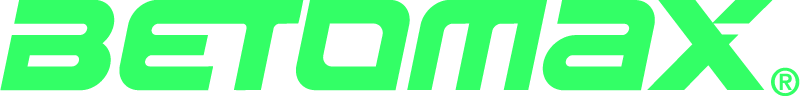 BETOMAX SCHNEIDER Marko Jeromel s.p. 		Tel: +386 (0)2 822 39 79 	E-mail:marko.snajder@s5.netStražišče 5, SI-2391 Prevalje 			Fax: +386 (0)2 821 59 85	www.betomax.siTESNJENJE DELOVNIH STIKOV IN DILATACIJ-BELA KAD-S sistemom bele kadi se zagotovi tesnjenje šibkih točk pri armirano betonskih delih-delovni stikih in dilatacijskih stiki.Materiali, ki zagotavljajo tesnjenje delovnih stikov in dilatacij:- Pločevina 300mm - Pločevina z beton sprijemljivim  trakom /z nogo- Trak nabrekajoči Original Hydrotite - Tesnilni/oslabilni element- Besaflex trak-guma- Injektirna cevka-MONOMAX- Cev distančna FB,zamašek FB, dvokomponentno lepilo - Betofix folijaPLOČEVINA 300mm Pločevina 300mm je namenjena za vertikalno in horiziontalno tesnjenje delovnih stikov.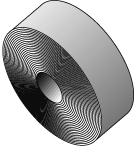 PLOČEVINA Z BETON SPRIJEMLJIVIM TRAKOM/ z nogo Opis:DF PLOČEVINA prevlečena z bitumnom za tesnjenje delovnih stikov, je širine 150 mm na kateri je z obeh straneh nanesena črna barva in zaščitena z belo folijo. Na sredini je folija prerezana in kjer pride nanos v stik z betonom jo moramo pred fazo betoniranja odstraniti.Vgradnja: -položi se na armaturo;-namesti se na sredino delovnega  stika;- vbetonirana minimalno 3cm v ploščo;-položaj – kako je obrnjena ni pomemben, saj je nanos enak z obeh strani;-je upogljiva –omogoča oblikovanje krogov in kotov.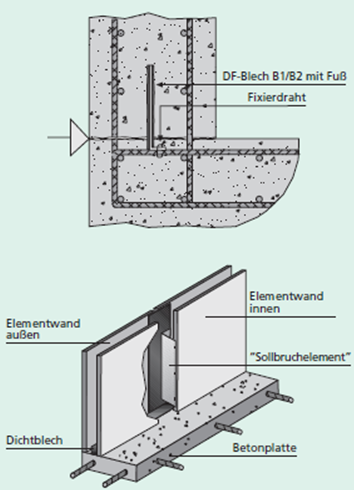 TRAK NABREKAJOČI ORIGINAL HYDROTITE Osnovni material:- Poly-chloropren (NEOPREN)- Chloroprenkavčuk (CR) je toplotno in kemično obstojen, stabilen na vreme in olje- CR je žilav, odporen na staranje in težko vnetljiv (po DIN 4102, del 1)Uporaba:- Uporablja se za tesnenje pri delovnih fugah- Uporablja se za tesnenje pri prehodu ceviLastnosti:- patentiran je po celem svetu- razvit za tunelogradnjo- povečanje volumna za 800 %- dimenzije 7x25mm- maximalni tlak 3-4 t/m- absolutna stabilna oblika pri širjenju- kemično obstojen na kisline, soli, bencin, nafto, mineralna olja- pri gradnji se širjenje zadrži min. 8 ur  (splošni gradbeni atest 1998 FMPA Štutgard)-pritrditev z lepilom BETOFIX za HYDROTITE s pištolo za Betofix lepilo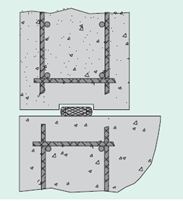 TESNILNI/OSLABILNI ELEMENTOslabilna cevOslabilna cev je iz PVC materiala in se vgradi za povzročitev razpoke na želenem mestu in tesnjenje le-teh. Oslabilna cev se uporablja v stenah, kjer bi nastale razpoke v vsakem slučaju. Z vgradnjo oslabilne cevi jih lahko kontroliramo.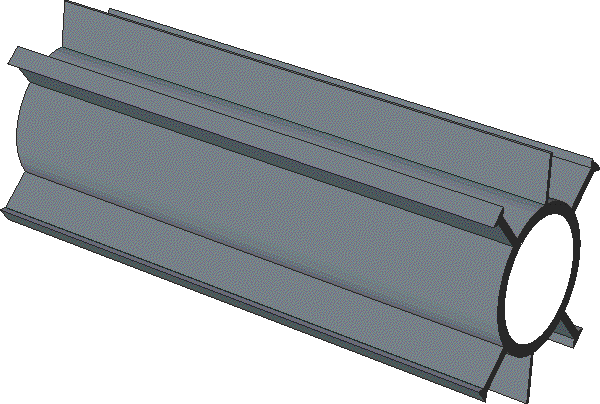 Oslabilna pločevina DF oslabilni element za stene sestoji iz pločevine s specialnim nanosom in       kotnika iz pocinkane pločevine, ki loči prečni prerez betona. Element se dobavlja v standardni dolžini 2,5 m in je za debeline sten 240, 250 oziroma 300mm. Dobavlja se v stanju za vgradnjo.Prednosti:Prosta izbira taktov opaženjaHitra in enostavna montaža elementaZanesljivo nastanek lasastih razpok zaradi popolne delitve betonaVodotesnost do 7 barovSpecialen nanos je odporen na organske odplakeEnostavna in zanesljiva povezava z B2 pločevinoPri t.i. beli kadi se lahko delovni takti daljši od 10 metrov brez problema betonirajo.      Lasaste razpoke se ne bodo pojavljale na nekontroliranih mestih, vendar na predvidenih in bodo vodotesne.		Vgradnja: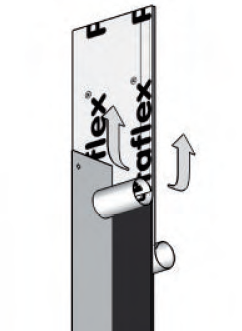 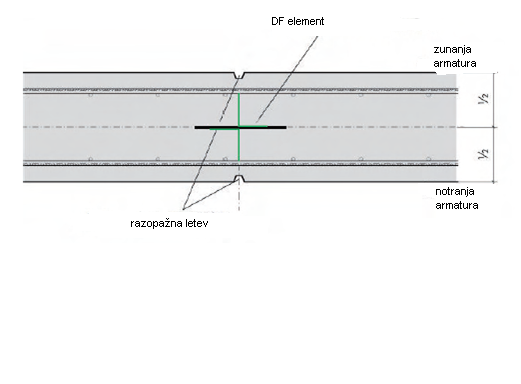 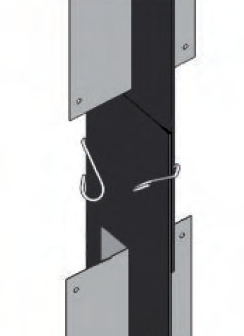 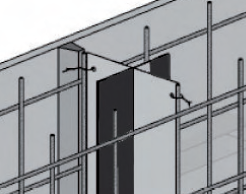 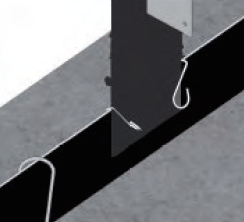 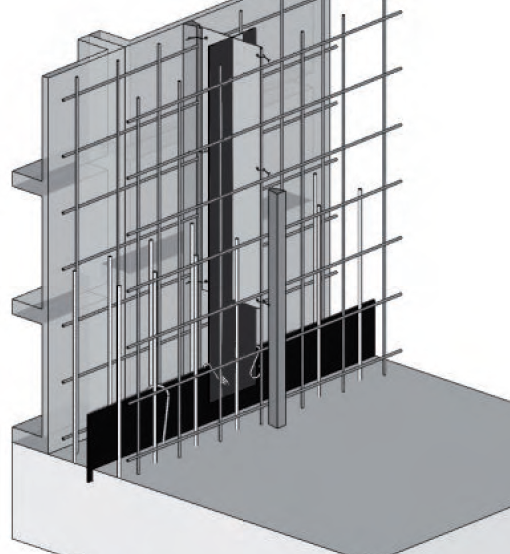 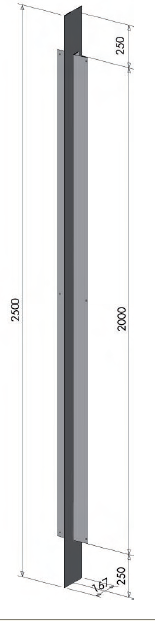 BESAFLEX TRAK GUMABesaflex trak-guma se uporablja za tesnjenje delovnih fug ali kot dilatacijska gumadobavlja se od širine 100 do 500 mm in so različnih tipov v kolutih po 25m.v programu so traki za delovne fuge: trak za notranjo vgradnjo v dilatacijske fugetrak za zunanjo vgradnjo v dilatacijske fuge;trak za zapiranje fug; trak s pločevino. 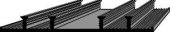 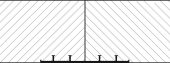 INJEKTIRNA CEV-MONOMAXInjektirna cev Monomax je namenjena za naknadno injektiranje pri tesnjenju vertikalnih in horizontalnih delovnih stikov. Sestava: -penast PVC material-odprtine v obliki mikromrežice po celotni površini ceviVgradnja:Injektirna cev se vgradi v sredino delovnega stika cca. 8cm od roba stene s posebnimi pritrdili. Paziti je potrebno, da se cev položi na površino betona, injektirne cevi ne smejo biti pritrjene na armaturo.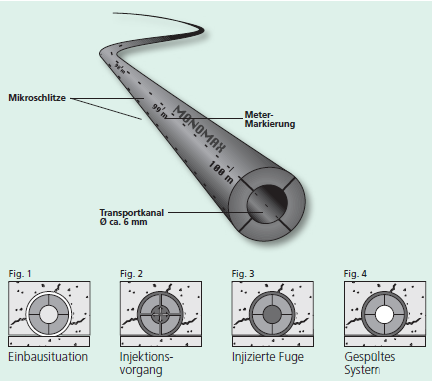 CEV DISTANČNA FB; ZAMAŠEK FB, DVOKOMPONENTNO LEPILODistančna cev FB je iz vlaknastega betona in se uporablja za vodotesno stezno mesto. Na obeh straneh cevi se uporabi KONUS EX in za zaprtje uporabimo PVC čep, (ki se vstavi v cev s pomočjo ključa za PVC čep) in na koncu obeh strani FB cevi se vstavi FB čep. FB čep se namaže z dvokomponentnim lepilom. Distančna cev FB je premera 22/40, dolžine 1,25 m in 1,3 m. Ostale manjše dolžine po povpraševanju.BETOFIX FOLIJAZa naknadno tesnjenje delovnega stika!Betofix folija se uporablja v gradbeništvu kot zunanji izolacijski sistem za izolacijo in dilatacijo delovnih stikov pri montažnih-prefabriciranih elementih. Njen namen je ščitenje pred vlago, padavinami-atmosfersko vodo in podtalnico.Betofix hydrotite lepilo je namenjeno za pritrditev folije in se nanaša na njeno površino.Betofix VG se uporablja za tesnjenje joil/folija in  folija/robov.Splošni gradbeni organ preizkušanja (MFPA Leipzig 2002)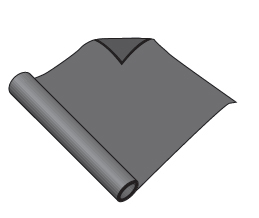 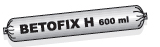 Vgradnja:1. Osnovna podlaga mora biti pripravljena, čista brez masti, olja in praha na površini.2. Na podlago se nanese lepilo Betofix po celotni površini s pomočjo ravnalne pločevine t.i. špahel.3. Na površino premazano z lepilom položimo folijo Betofix, odvečni material odstranimo.4. Na vogale in robove se ponovno čez folijo Betofix nanesemo Betofix lepilo; lahko s pomočjo čopiča.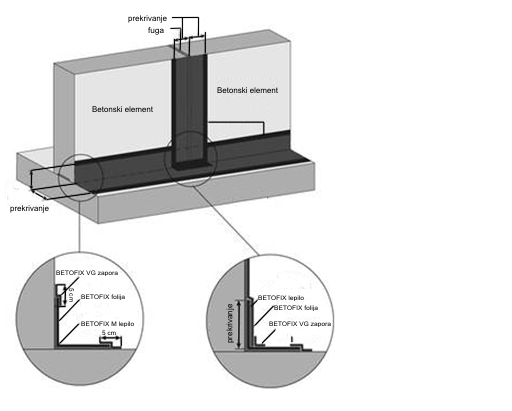 Reference PSO GORICA, Velenje (Kograd Igem d.o.o.)Cero Puconci (SGP Pomgrad gradnje d.o.o.)IMPOL usedalnik, Slovenska Bistrica (Granit D.D.)Srednja šola Ravne (Strabag d.o.o.)TAB Mežica (Slemenšek d.o.o.)TEŠ Šoštanj (RGP d.o.o. in Rudis d.d.)Čistilna naprava Tabor (IPI d.o.o.)Separacija Tolmin (Cestno podjetje Nova Gorica d.d.)Onkologija Maribor (Granit d.d.)OŠ Hoče (Granit d.d.)Center starejših občanov Brežice (Granit d.d.)Livna jama Železarna Ravne ( Kograd Igem d.o.o.)Rcero Ljubljana (Strabag d.o.o.)Brdo Ljubljana (Strabag d.o.o.)Čistilna naprava Ravne (GIIP d.o.o.)Številka artiklaOznakapakiranjeteža v kg87507180Pločevnina 300mm21 m/rola3,667/mŠtevilka artiklaOznakapakiranjeteža v kg87402150Pločevina z beton sprijemljivim trakom20 tm/rola0,850/m87402160Pločevina z beton sprijemljivim trakom-z nogo2m/plošča1,000/m87600011Pritrdilni material-spojkakos0,082/kosŠtevilka artiklaOznakapakiranjeteža v kg87305725Trak nabrekajoč Hydrotite10 tm/rola0,1537/m86430052Lepilo Betofix za Hydrotite 600mlkos0,900/kosTipS1S2Zunanji premer brez sider (mm)88175Višina sidra (mm)2525Številka artiklaOznakadolžineS1Cev sredinska oslabilna in tesnilna-S13,4,5mS2Cev sredinska oslabilna in tesnilna-S23,4,5mŠtevilka artiklaOznakadolžine87402180Pločevina oslabilna B22,5 mŠtevilka artiklaOznakapakiranjeteža v kg61922000Cev distančna FB 22/401,25m/kos2,200/kos61800200Lepilo dvokomponentno A+B3kg/komplet2x1,500/komplet60822700Konus EX 22/10500kos/vreča5,320/1000kos6180032Zamašek FB fi 22; L=20mm1000kos/vreča13,600/1000kos66323200Zamašek PVC fi 221000kos/vreča2,857/1000kos61822200Rozeta PVC fi 22500kos/vreča5,250/1000kos90100000Ključ za konuskos0,420/1kosŠtevilka artiklaOznakapakiranjeteža v kg86440150Betofix folija 150 mm / 1 mm20 m / v roli0,174 / m86440150Betofix folija 300mm / 1mm20 m / v roli0,370 / m86440400Betofix folija 400mm / 1mm20 m / v roli0,500 / m86440500Betofix folija 500 mm / 1 mm20 m / v roli0,620 / m86430052Betofix lepilo 600 mltuba0,900 / kos86430060Pištola za betofix lepilokos1,020 / kos